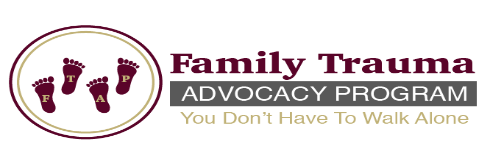 Family Trauma Advocacy ProgramReflection Wall The Reflection Wall is a display of those who have lost their life to a violent death.  The purpose of the Reflection Wall is to express that each person who died is not just a statistic, or a face; but a person with a name, who has a family, as well as dreams and goals.  The wall is a reflection of them so others can see who they were.Please completeFamily InformationName: _     Address: _     City:      _State:      __Zip:      Contact Number:       ___Email: _     Deceased InformationName: _     Date of Birth: _     __Date of Death: _     Cause of Death: _     Write a short paragraph no more than 150 words about your love one.Please note: To submit a photo, please download and complete the “Photo and Information Release Form.” Additionally, an original photo can be submitted(no photocopies please) viaEmail: ftaprogram@comcast.net (Please type “Reflection Wall” and loved one’s name in the subject line)Mail: Family Trauma Advocacy Program310 Hammes Ave.Suite 302BJoliet, IL 60435